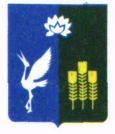 21.12.23                                    с. Красный Кут                                               № 45«О внесении изменений в решение  муниципального комитета Краснокутского сельского поселения  № 45 от 14.12.2022г  « О бюджете Краснокутского сельского поселения на 2023 год и плановый период 2024-2025 годов»На основании Бюджетного кодекса Российской Федерации, Федерального закона Российской Федерации от 6 октября 2003 года № 131-ФЗ «Об общих принципах организации местного самоуправления в Российской Федерации.» Устава Краснокутского сельского поселения, муниципальный комитет Краснокутского сельского поселения РЕШИЛ: Внести  следующие  изменения  в решение «О бюджете  Краснокутского сельского поселения на 2023 год и плановый период 2024-2025годов» № 45 от 14.12.2022 года:1. Пункт 1 статьи 1 изложить в следующей редакции:«Утвердить основные характеристики бюджета Краснокутского сельского поселения на 2023 год общий объем доходов бюджета Краснокутского сельского поселения – в сумме 13 321 291,04   рублей, в том числе объем межбюджетных трансфертов, получаемых из других бюджетов бюджетной системы Российской Федерации – в сумме 8 564 761,82    рублей. Общий объем расходов бюджета Краснокутского сельского поселения – в сумме 13 519 051,63 рублей. Дефицит бюджета на 2023г. составит 197 760,59  рублей »         2. Приложение 1 изложить в редакции приложения 1 к настоящему решению;         3.Приложение 2 изложить в редакции приложения 2 к настоящему решению;         4.Приложение 3 изложить в редакции приложения 3 к настоящему решению;         5.Приложение 6 изложить в редакции приложения 4 к настоящему решению;         6.Приложение 7 изложить в редакции приложения 5 к настоящему решению;7.Настоящее решение вступает в силу после опубликования в газете «Горизонт» и размещения на официальном сайте краснокутское.рф администрации Краснокутского сельского поселения.  Глава Краснокутского сельского поселения                                           А.Б ПетриченкоПредседатель муниципального комитетаКраснокутского сельского поселения                                                        Н.М ТищенкоПриложение № 1 к решению № 45  от  21.12.2023гПриложение № 1 к решению «О бюджете Краснокутского сельского поселения на 2023 год и плановый период 2024-2025гг.»от  14.12.2022г  № 45МУНИЦИПАЛЬНЫЙ КОМИТЕТКРАСНОКУТСКОГО СЕЛЬСКОГО ПОСЕЛЕНИЯСПАССКОГО МУНИЦИПАЛЬНОГО РАЙОНАПРИМОРСКОГО КРАЯПриложение № 2 к решению № 45 от  21.12.2023гПриложение № 2 к решению «О бюджете  Краснокутского сельского поселения на 2023 год и плановый период 2024-2025гг.» от 14.12.2022г № 45Приложение № 2 к решению № 45 от  21.12.2023гПриложение № 2 к решению «О бюджете  Краснокутского сельского поселения на 2023 год и плановый период 2024-2025гг.» от 14.12.2022г № 45Приложение № 2 к решению № 45 от  21.12.2023гПриложение № 2 к решению «О бюджете  Краснокутского сельского поселения на 2023 год и плановый период 2024-2025гг.» от 14.12.2022г № 45Приложение № 2 к решению № 45 от  21.12.2023гПриложение № 2 к решению «О бюджете  Краснокутского сельского поселения на 2023 год и плановый период 2024-2025гг.» от 14.12.2022г № 45Приложение № 2 к решению № 45 от  21.12.2023гПриложение № 2 к решению «О бюджете  Краснокутского сельского поселения на 2023 год и плановый период 2024-2025гг.» от 14.12.2022г № 45Приложение № 2 к решению № 45 от  21.12.2023гПриложение № 2 к решению «О бюджете  Краснокутского сельского поселения на 2023 год и плановый период 2024-2025гг.» от 14.12.2022г № 45Приложение № 2 к решению № 45 от  21.12.2023гПриложение № 2 к решению «О бюджете  Краснокутского сельского поселения на 2023 год и плановый период 2024-2025гг.» от 14.12.2022г № 45Приложение № 2 к решению № 45 от  21.12.2023гПриложение № 2 к решению «О бюджете  Краснокутского сельского поселения на 2023 год и плановый период 2024-2025гг.» от 14.12.2022г № 45Приложение № 2 к решению № 45 от  21.12.2023гПриложение № 2 к решению «О бюджете  Краснокутского сельского поселения на 2023 год и плановый период 2024-2025гг.» от 14.12.2022г № 45Приложение № 2 к решению № 45 от  21.12.2023гПриложение № 2 к решению «О бюджете  Краснокутского сельского поселения на 2023 год и плановый период 2024-2025гг.» от 14.12.2022г № 45Приложение № 2 к решению № 45 от  21.12.2023гПриложение № 2 к решению «О бюджете  Краснокутского сельского поселения на 2023 год и плановый период 2024-2025гг.» от 14.12.2022г № 45РАСПРЕДЕЛЕНИЕ  БЮДЖЕТНЫХ АССИГНОВАНИЙРАСПРЕДЕЛЕНИЕ  БЮДЖЕТНЫХ АССИГНОВАНИЙРАСПРЕДЕЛЕНИЕ  БЮДЖЕТНЫХ АССИГНОВАНИЙРАСПРЕДЕЛЕНИЕ  БЮДЖЕТНЫХ АССИГНОВАНИЙРАСПРЕДЕЛЕНИЕ  БЮДЖЕТНЫХ АССИГНОВАНИЙРАСПРЕДЕЛЕНИЕ  БЮДЖЕТНЫХ АССИГНОВАНИЙРАСПРЕДЕЛЕНИЕ  БЮДЖЕТНЫХ АССИГНОВАНИЙРАСПРЕДЕЛЕНИЕ  БЮДЖЕТНЫХ АССИГНОВАНИЙРАСПРЕДЕЛЕНИЕ  БЮДЖЕТНЫХ АССИГНОВАНИЙРАСПРЕДЕЛЕНИЕ  БЮДЖЕТНЫХ АССИГНОВАНИЙРАСПРЕДЕЛЕНИЕ  БЮДЖЕТНЫХ АССИГНОВАНИЙиз бюджета Краснокутского сельского поселения  на 2023 годиз бюджета Краснокутского сельского поселения  на 2023 годиз бюджета Краснокутского сельского поселения  на 2023 годиз бюджета Краснокутского сельского поселения  на 2023 годиз бюджета Краснокутского сельского поселения  на 2023 годиз бюджета Краснокутского сельского поселения  на 2023 годиз бюджета Краснокутского сельского поселения  на 2023 годиз бюджета Краснокутского сельского поселения  на 2023 годиз бюджета Краснокутского сельского поселения  на 2023 годиз бюджета Краснокутского сельского поселения  на 2023 годиз бюджета Краснокутского сельского поселения  на 2023 годпо разделам, подразделам, целевым статьям и видам расходовпо разделам, подразделам, целевым статьям и видам расходовпо разделам, подразделам, целевым статьям и видам расходовпо разделам, подразделам, целевым статьям и видам расходовпо разделам, подразделам, целевым статьям и видам расходовпо разделам, подразделам, целевым статьям и видам расходовпо разделам, подразделам, целевым статьям и видам расходовпо разделам, подразделам, целевым статьям и видам расходовпо разделам, подразделам, целевым статьям и видам расходовпо разделам, подразделам, целевым статьям и видам расходовпо разделам, подразделам, целевым статьям и видам расходовв соответствии с классификацией расходов бюджетов Российской Федерациив соответствии с классификацией расходов бюджетов Российской Федерациив соответствии с классификацией расходов бюджетов Российской Федерациив соответствии с классификацией расходов бюджетов Российской Федерациив соответствии с классификацией расходов бюджетов Российской Федерациив соответствии с классификацией расходов бюджетов Российской Федерациив соответствии с классификацией расходов бюджетов Российской Федерациив соответствии с классификацией расходов бюджетов Российской Федерациив соответствии с классификацией расходов бюджетов Российской Федерациив соответствии с классификацией расходов бюджетов Российской Федерациив соответствии с классификацией расходов бюджетов Российской ФедерацииНаименованиеРаздел, подразделРаздел, подразделРаздел, подразделЦелевая статьяВид расходовСумма (руб.)Сумма (руб.)Сумма (руб.)Сумма (руб.)НаименованиеРаздел, подразделРаздел, подразделРаздел, подразделЦелевая статьяВид расходовсредств всегосредств всегов том числе за счетв том числе за счетНаименованиеРаздел, подразделРаздел, подразделРаздел, подразделЦелевая статьяВид расходовсредств всегосредств всегоместного бюджетасредств субсидий, субвенций1222345567ОБЩЕГОСУДАРСТВЕННЫЕ ВОПРОСЫ01 0001 0001 0000000  000000004 120 489,534 120 489,534 120 489,53Функционирование высшего должностного лица субъекта РФ и муниципального образования01 0201 0201 0200000 00000000762251,89762251,89762251,89Непрограммные направления деятельности органов местного самоуправления01 0201 0201 0299000 00000000762251,89762251,89762251,89Мероприятия непрограммных направлений деятельности01 0201 0201 0299900 00000000762251,89762251,89762251,89Непрограммные мероприятия01 0201 0201 0299999 00000000762251,89762251,89762251,89Глава муниципального образования01 0201 0201 0299999 10020000762251,89762251,89762251,89Расходы на выплаты персоналу в целях обеспечения выполнения функций   государственными (муниципальными) органами, казенными учреждениями, органами управления государственными внебюджетными фондами01 0201 0201 0299999 10020100762251,89762251,89762251,89Расходы на выплаты персоналу  государственных (муниципальных) органов01 0201 0201 029999910020120762251,89762251,89762251,89Фонд оплаты труда государственных (муниципальных) органов01 0201 0201 0299999 10020121585446,93585446,93585446,93Взносы по обязательному социальному страхованию на выплаты денежного содержания и иные выплаты работникам государственных (муниципальных) органов01 0201 0201 0299999 10020129176804,96176804,96176804,96Функционирование законодательных (представительных) органов государственной власти и представительных органов муниципальных образований01 0301 0301 0300000 00000000148 123,32148 123,32148 123,32Непрограммные направления деятельностиОрганов местного самоуправления01 0301 0301 0399000 00000000148 123,32148 123,32148 123,32Мероприятия непрограммных направлений деятельности01 0301 0301 039990000000000148 123,32148 123,32148 123,32Непрограммные мероприятия01 0301 0301 0399999 00000000148 123,32148 123,32148 123,32Председатель представительного органа муниципального образования01 0301 0301 0399999 10030000148 123,32148 123,32148 123,32Расходы на выплаты персоналу в целях обеспечения выполнения функций   государственными (муниципальными) органами, казенными учреждениями, органами управления государственными внебюджетными фондами01 0301 0301 0399999 10030100148 123,32148 123,32148 123,32Расходы на выплаты персоналу  государственных (муниципальных) органов01 0301 0301 039999910030120148 123,32148 123,32148 123,32Фонд оплаты труда государственных (муниципальных) органов01 0301 0301 0399999 10030121113 766,00113 766,00113 766,00Взносы по обязательному социальному страхованию на выплаты денежного содержания и иные выплаты работникам государственных (муниципальных) органов01 0301 0301 0399999 1003012934 357,3234 357,3234357,32Функционирование Правительства РФ, высших исполнительных органов государственной власти субъектов РФ. местных администраций01 0401 0401 0400000 000000001 974 624,791 974 624,791 974 624,79Непрограммные направления деятельности органов местного самоуправления01 0401 0401 0499000 000000001 974 624,791 974 624,791 974 624,79Мероприятия непрограммных направлений деятельности01 0401 0401 0499900 000000001 974 624,791 974 624,791 974 624,79Непрограммные мероприятия01 0401 0401 0499999000000001 974 624,791 974 624,791 974 624,79Центральный аппарат01 0401 0401 0499999100400001 974 624,791 974 624,791 974 624,79Расходы на выплаты персоналу в целях обеспечения выполнения функций   государственными (муниципальными) органами, казенными учреждениями, органами управления государственными внебюджетными фондами01 0401 0401 049999910040100922 512,43922 512,43922 512,43Расходы на выплаты персоналу  государственных (муниципальных) органов01 0401 0401 049999910040120922 512,43922 512,43922 512,43Фонд оплаты труда государственных (муниципальных) органов01 0401 0401 049999910040121692 421,16692 421,16692 421,16Взносы по обязательному социальному страхованию на выплаты денежного содержания и иные выплаты работникам государственных (муниципальных) органов01 0401 0401 049999910040129230 091,27230 091,27230 091,27Закупка товаров, работ и услуг для государственных (муниципальных) нужд01 0401 0401 0499999100402001 046 112,361 046 112,361 046 112,36Иные закупки товаров, работ и услуг для  обеспечения государственных (муниципальных) нужд01 0401 0401 0499999100402401 046 112,361 046 112,361 046 112,36Прочая закупка товаров, работ и услуг для обеспечения государственных (муниципальных) нужд01 0401 0401 049999910040244796 112,36796 112,36796 112,36Закупка энергетических ресурсов01 0401 0401 049999910040247250 000,00250 000,00250 000,00Иные бюджетные ассигнования01 0401 0401 0499999100408006000,006000,006000,00Уплата налогов, сборов и иных платежей01 0401 0401 0499999100408506000,006000,006000,00Уплата налога на имущество организаций и земельного налога01 0401 0401 0499999100408510,000,000,00Уплата прочих налогов, сборов и иных платежей01 0401 0401 0499999100408526 000,006 000,006 000,00Уплата иных платежей01 0401 0401 0499999100408530,000,000,00Обеспечение деятельности финансовых, налоговых и таможенных органов и органов финансового (финансово-бюджетного) надзора01 0601 0601 0600000 00000000124 668,14124 668,14124 668,14Непрограммные направления деятельности органов местного самоуправления01 0601 0601 0699000 00000000124 668,14124 668,14124 668,14Мероприятия непрограммных направлений деятельности01 0601 0601 0699900 00000000124 668,14124 668,14124 668,14Непрограммные мероприятия01 0601 0601 0699999 00000000124 668,14124 668,14124 668,14Межбюджетные трансферты из бюджетов поселений, из районного бюджета01 0601 0601 0699999 40000000124 668,14124 668,14124 668,14Межбюджетные трансферты  бюджету муниципального района из бюджета поселения на осуществление полномочий по решению вопросов местного значения, в соответствии с заключенными соглашениями01 0601 0601 0699999 40020500124 668,14124 668,14124 668,14Межбюджетные трансферты01 0601 0601 0699999 40020540124 668,14124 668,14124 668,14Резервные фонды01 1101 1101 1100000 000000005 000,005 000,005 000,00Непрограммные направления деятельности органов местного самоуправления01 1101 1101 1199000 000000005 000,005 000,005 000,00Мероприятия непрограммных направлений деятельности01 1101 1101 1199900 000000005 000,005 000,005 000,00Непрограммные мероприятия01 1101 1101 1199999 000000005 000,005 000,005 000,00Резервные фонды органов местного самоуправления  поселения01 1101 1101 1199999 200100005 000,005 000,005 000,00Резервный фонд местной администрации01 1101 1101 1199999 200100005 000,005 000,005 000,00Иные бюджетные ассигнования01 1101 1101 1199999 200108005 000,005 000,005 000,00Резервные средства01 1101 1101 1199999 200108705 000,005 000,005 000,00Другие общегосударственные вопросы01 1301 1301 1300000 000000001 105 821,391 105 821,391 105 821,39Не программные направления деятельности органов местного самоуправления01 1301 1301 1399000 000000001103 821,391103 821,391103 821,39Мероприятия непрограммных направлений деятельности01 1301 1301 1399900000000001103 821,391103 821,391103 821,39Непрограммные мероприятия01 1301 1301 1399999000000001103 821,391103 821,391103 821,39Расходы на оформление правоустанавливающих документов на муниципальную собственность01 1301 1301 1399999200300000,000,000,00Закупка товаров, работ и услуг для государственных (муниципальных) нужд01 1301 1301 1399999200302000,000,000,00Иные закупки товаров, работ и услуг для  обеспечения государственных (муниципальных) нужд01 1301 1301 1399999200302400,000,000,00Прочая закупка товаров, работ и услуг для  обеспечения государственных (муниципальных) нужд01 1301 1301 1399999200302440,000,000,00Информационное освещение деятельности ОМСУ в средствах массовой информации01 1301 1301 1399999200400005 000,005 000,005 000,00Закупка товаров, работ и услуг для государственных (муниципальных) нужд01 1301 1301 1399999200402005 000,005 000,005 000,00Иные закупки товаров, работ и услуг для  обеспечения государственных (муниципальных) нужд01 1301 1301 1399999 200402405 000,005 000,005 000,00Прочая закупка товаров, работ и услуг для  обеспечения государственных (муниципальных) нужд01 1301 1301 1399999 200402445 000,005 000,005 000,00Оценка недвижимости ,признание прав и регулирование отношений по государственной и муниципальной собственности01 1301 1301 139999920060000992 321,39992 321,39992 321,39Закупка товаров, работ и услуг для государственных (муниципальных) нужд01 1301 1301 139999920060200992 321,39992 321,39992 321,39Иные закупки товаров, работ и услуг для  обеспечения государственных (муниципальных) нужд01 1301 1301 1399999 20060240992 321,39992 321,39992 321,39Прочая закупка товаров, работ и услуг для  обеспечения государственных (муниципальных) нужд01 1301 1301 1399999 20060244992 321,39992 321,39992 321,39Содержание и обслуживание казны01 1301 1301 1399999 20020000106 500,00106 500,00106 500,00Закупка товаров, работ и услуг для государственных (муниципальных) нужд01 1301 1301 1399999 20020200106 500,00106 500,00106 500,00Иные закупки товаров, работ и услуг для  обеспечения государственных (муниципальных) нужд01 1301 1301 1399999 20020240106 500,00106 500,00106 500,00Прочая закупка товаров, работ и услуг для  обеспечения государственных (муниципальных) нужд01 1301 1301 1399999 200202440,000,000,00Закупка энергетических ресурсов01 1301 1301 1399999 20020247106 500,00106 500,00106 500,00Расходы бюджета  поселения по муниципальным программам01 1301 1301 1300000000000002 000,002 000,002 000,00Муниципальная программа « Противодействие коррупции в Краснокутском сельском поселении Спасского муниципального района на 2022-2024 годы»01 1301 1301 1305000 000000002 000,002 000,002 000,00Мероприятия направленные на противодействие коррупции в Краснокутском сельском поселении на 2022-2024 годы01 1301 1301 1305500 000000002 000,002 000,002 000,00Комплекс мероприятий направленных на противодействие коррупции в Краснокутском сельском поселении на 2022-2024 годы01 1301 1301 1305505 000000002 000,002 000,002 000,00Проведение комплекса мероприятий по противодействию коррупции в Краснокутском сельском поселении01 1301 1301 1305505 600500002 000,002 000,002 000,00Закупка товаров, работ и услуг для государственных (муниципальных) нужд01 1301 1301 1305505 600502002 000,002 000,002 000,00Иные закупки товаров, работ и услуг для  обеспечения государственных (муниципальных) нужд01 1301 1301 1305505 600502402 000,002 000,002 000,00Прочая закупка товаров, работ и услуг для  обеспечения государственных (муниципальных) нужд01 1301 1301 1305505 600502442 000,002 000,002 000,00НАЦИОНАЛЬНАЯ ОБОРОНА02 0002 0002 0000000 00000000431 170,00431 170,00431 170,00Мобилизационная и  вневойсковая подготовка02 0302 0302 030000000000000431 170,00431 170,00431 170,00Непрограммные направления деятельности  органов местного самоуправления02 0302 0302 0399000  00000000431 170,00431 170,00431 170,00Мероприятия непрограммных направлений деятельности02 0302 0302 0399900 00000000431 170,00431 170,00431 170,00Непрограммные мероприятия02 0302 0302 039999900000000431 170,00431 170,00431 170,00Субвенции на осуществление первичного воинского учета органами местного самоуправления поселений , муниципальных и городских округов 02 0302 0302 0399999 51180000431 170,00431 170,00431 170,00Расходы на выплаты персоналу в целях обеспечения выполнения функций   государственными (муниципальными) органами, казенными учреждениями, органами управления государственными внебюджетными фондами02 0302 0302 0399999 51180100422 549,97422 549,97422 549,97Расходы на выплаты персоналу  государственных (муниципальных) органов02 0302 0302 039999951180120422 549,97422 549,97422 549,97Фонд оплаты труда государственных (муниципальных) органов02 0302 0302 0399999 51180121317703,50317703,50317703,50Иные выплаты персоналу государственных( муниципальных0 органов , за исключением фонда оплаты труда02 0302 0302 0399999 511801228 900,008 900,008 900,00Взносы по обязательному социальному страхованию на выплаты денежного содержания и иные выплаты работникам государственных (муниципальных) органов02 0302 0302 0399999 5118012995 946,4795 946,4795 946,47Закупка товаров, работ и услуг для государственных (муниципальных) нужд02 0302 0302 0399999 511802008 620,038 620,038 620,03Иные закупки товаров, работ и услуг для  обеспечения государственных (муниципальных) нужд02 0302 0302 0399999 511802408 620,038 620,038 620,03Прочая закупка товаров, работ и услуг для обеспечения государственных (муниципальных) нужд02 0302 0302 0399999 511802448 620,038 620,038 620,03НАЦИОНАЛЬНАЯ БЕЗОПАСНОСТЬ И ПРАВООХРАНИТЕЛЬНАЯ ДЕЯТЕЛЬНОСТЬ03 0003 0003 0000000 00000000229 849,89229 849,89229 849,89Защита населения и территории от чрезвычайных ситуаций природного и техногенного характера, пожарная безопасность03 1003 1003 1000000 00000000229 849,89229 849,89229 849,89Расходы бюджета  поселения по муниципальным программам03 1003 1003 1000000 00000000229 849,89229 849,89229 849,89Муниципальная программа « Защита населения и территории Краснокутского сельского поселения Спасского муниципального района на 2023-2025 годы»03 1003 1003 100700000000000229 849,89229 849,89229 849,89Мероприятия направленные на обеспечение пожарной безопасности на территории Краснокутского сельского поселения на 2023-2025 годы03 1003 1003 100770000000000229 849,89229 849,89229 849,89Мероприятия по обеспечению первичных мер пожарной безопасности в границах Краснокутского сельского поселения 03 1003 1003 100770700000000229 849,89229 849,89229 849,89Проведение комплекса мероприятий по обеспечению первичных мер пожарной безоавсности в границах Краснокутского сельского поселения 03 1003 1003 100770760070000177 454,97177 454,97177 454,97Закупка товаров, работ и услуг для государственных ( муниципальных ) нужд03 1003 1003 100770760070200177 454,97177 454,97177 454,97Иные закупки товаров, работ и услуг для  обеспечения государственных (муниципальных) нужд03 1003 1003 100770760070240177 454,97177 454,97177 454,97Прочая закупка товаров, работ и услуг для обеспечения государственных (муниципальных) нужд03 1003 1003 100770760070244177 454,97177 454,97177 454,97Обеспечение первичных мер пожарной безопасности в границах Краснокутского сельского поселения на реализацию мероприятий по содержанию противопожарных минерализованных полос.03 1003 1003 10077074004000052 394,9252 394,9252 394,92 Закупка товаров, работ и услуг для государственных ( муниципальных ) нужд03 1003 1003 10077074004020052 394,9252 394,9252 394,92Иные закупки товаров, работ и услуг для  обеспечения государственных (муниципальных) нужд03 1003 1003 10077074004024052 394,9252 394,9252 394,92Прочая закупка товаров, работ и услуг для обеспечения государственных (муниципальных) нужд03 1003 1003 10077074004024452 394,9252 394,9252 394,92НАЦИОНАЛЬНАЯ ЭКОНОМИКА04 0004 0004 0000000000000003 038 143,713 038 143,713 038 143,71Дорожное хозяйство (дорожные фонды)04 0904 0904 0900000000000003 038 143,713 038 143,713 038 143,71Непрограммные направления деятельности органов местного самоуправления04 0904 0904 0999000000000003 038 143,713 038 143,713 038 143,71Мероприятия непрограммных направлений деятельности04 0904 0904 0999900000000003 038 143,713 038 143,713 038 143,71Непрограммные мероприятия04 0904 0904 0999999000000003 038 143,713 038 143,713 038 143,71Межбюджетные трансферты бюджетам поселений из бюджета муниципального района на осуществление части полномочий по решению вопросов местного значения в соответствии с заключёнными соглашениями04 0904 0904 0999999400300003 038 143,713 038 143,713 038 143,71Закупка товаров, работ и услуг для государственных (муниципальных) нужд  поселения04 0904 0904 0999999400302003 038 143,713 038 143,713 038 143,71Иные закупки товаров, работ и услуг для  обеспечения государственных (муниципальных) нужд04 0904 0904 0999999400302403 038 143,713 038 143,713 038 143,71Прочая закупка товаров, работ и услуг для обеспечения государственных (муниципальных) нужд04 0904 0904 0999999400302443 038 143,713 038 143,713 038 143,71ЖИЛИЩНО - КОММУНАЛЬНОЕ ХОЗЯЙСТВО05 0005 0005 0000000 000000005 639 515,455 639 515,452 639 515,45 3 000 000,00Непрограммные направления деятельности органов местного самоуправления0502050205029900000000000213 062,40213 062,40213 062,40Мероприятия непрограммных направлений деятельности0502050205029990000000000213 062,40213 062,40213 062,40Непрограммные мероприятия0502050205029999900000000213 062,40213 062,40213 062,40Межбюджетные трансферты бюджетам поселений из бюджета муниципального района на осуществление части полномочий по решению вопросов местного значения в соответствии с заключёнными соглашениями05020502050299999 20020000213 062,40213 062,40213 062,40Закупка товаров, работ и услуг для государственных (муниципальных) нужд  поселения05020502050299999 20020200213 062,40213 062,40213 062,40Иные закупки товаров, работ и услуг для  обеспечения государственных (муниципальных) нужд  05020502050299999 20020240213 062,40213 062,40213 062,40Прочая закупка товаров, работ и услуг для обеспечения государственных (муниципальных) нужд05020502050299999 20020244213 062,40213 062,40213 062,40Благоустройство05 0305 0305 0300000000000005 426 453,055 426 453,052 426 453,053 000 000,00Непрограммные направления деятельности органов местного самоуправления05 0305 0305 0399000000000002 289 503,532 289 503,532 289 503,53Мероприятия непрограммных направлений деятельности05 0305 0305 0399900 000000002 289 503,532 289 503,532 289 503,53Непрограммные мероприятия05 0305 0305 0399999000000002 289 503,532 289 503,532 289 503,53Прочие мероприятия по благоустройству поселения05 0305 0305 0399999203000002 289 503,532 289 503,532 289 503,53Закупка товаров, работ и услуг для государственных (муниципальных) нужд05 0305 0305 0399999203002002 289 503,532 289 503,532 289 503,53Иные закупки товаров, работ и услуг для  обеспечения государственных (муниципальных) нужд05 0305 0305 0399999203002402 289 503,532 289 503,532 289 503,53Прочая закупка товаров, работ и услуг для обеспечения государственных (муниципальных) нужд05 0305 0305 0399999203002442 289 503,532 289 503,532 289 503,53Межбюджетные трансферты бюджетам поселений из бюджета муниципального района на осуществление части полномочий по решению вопросов местного значения в соответствии с заключёнными соглашениями05 0305 0305 0399999000000015 725,9415 725,9415 725,94Закупка товаров, работ и услуг для государственных (муниципальных) нужд05 0305 0305 03999994003020015 725,9415 725,9415 725,94Иные закупки товаров, работ и услуг для  обеспечения государственных (муниципальных) нужд05 0305 0305 03999994003024015 725,9415 725,9415 725,94Прочая закупка товаров, работ и услуг для обеспечения государственных (муниципальных) нужд05 0305 0305 03999994003024415 725,9415 725,9415 725,94Расходы бюджета  поселения по муниципальным программам05 0305 0305 0300000 000000003 121 223,583 121 223,58121 223,583 000 000,00Муниципальная программа «Формирование современной городской среды  Краснокутского сельского поселения» на 2020-2027годы05 0305 0305 0310000000000003 121 223,583 121 223,58121 223,583 000 000,00Подпрограмма №2 «Благоустройство территорий Краснокутского сельского поселения» на 2020-2027 гг.05 0305 0305 0310100000000003 121 223,583 121 223,58121 223,583 000 000,00Мероприятия направленные на благоустройство территорий Краснокутского сельского поселения на 2020-2027гг.05 0305 0305 0310101 000000003 121 223,583 121 223,58121 223,583 000 000,00Проведение комплекса мероприятий направленных на благоустройство территорий Краснокутского сельского поселения на 2020-2027гг.05 03 05 03 05 03 10101 60100000121 223,58121 223,58121 223,58Закупка товаров, работ и услуг для государственных ( муниципальных ) нужд05 03 05 03 05 03 10101 60100200121 223,58121 223,58121 223,58Иные закупки товаров, работ и услуг для  обеспечения государственных (муниципальных) нужд05 03 05 03 05 03 10101 60100240121 223,58121 223,58121 223,58Прочая закупка товаров, работ и услуг для обеспечения государственных (муниципальных) нужд05 03 05 03 05 03 10101 60100244121 223,58121 223,58121 223,58Проведение комплекса мероприятий направленных на благоустройство территорий Краснокутского сельского поселения на 2020-2027гг.05 0305 0305 0310101 926100003 000 000,003 000 000,003 000 000,00Закупка товаров, работ и услуг для государственных (муниципальных ) нужд05 0305 0305 0310101 926102003 000 000,003 000 000,003 000 000,00Иные закупки товаров, работ и услуг для  обеспечения государственных (муниципальных) нужд05 0305 0305 0310101 926102403 000 000,003 000 000,003 000 000,00Прочая закупка товаров, работ и услуг для обеспечения государственных (муниципальных) нужд05 0305 0305 0310101 926102443 000 000,003 000 000,003 000 000,00ОБРАЗОВАНИЕ07 00 07 00 07 00 00000 0000000040 000,0040 000,0040 000,00Молодёжная политика 07 0707 0707 0700000 0000000040 000,0040 000,0040 000,00Расходы бюджета  поселения по муниципальным программамМуниципальная программа « Развитие молодежной политики Краснокутского сельского поселения на 2023-2025 годы»07 0707 0707 07010000000000040 000,0040 000,0040 000,00Мероприятия направленные на развитие молодежной политики Краснокутского сельского поселения на 2023-2025 годы07 0707 0707 07011000000000040 000,0040 000,0040 000,00Комплекс мероприятий муниципальной программы направленных на развитие молодежной политики Краснокутского сельского поселения на 2023-2025 годы07 0707 0707 07011010000000040 000,0040 000,0040 000,00Проведение комплекса мероприятий муниципальной программы направленных на развитие молодежной политики Краснокутского сельского поселения на 2023-2025 годы07 0707 0707 07011016001000040 000,0040 000,0040 000,00Закупка товаров, работ и услуг для государственных (муниципальных) нужд07 0707 0707 07011016001020040 000,0040 000,0040 000,00Иные закупки товаров, работ и услуг для  обеспечения государственных (муниципальных) нужд07 0707 0707 07011016001024040 000,0040 000,0040 000,00Прочая закупка товаров, работ и услуг для обеспечения государственных (муниципальных) нужд07 0707 0707 07011016001024440 000,0040 000,0040 000,00Культура и Кинематография08 0008 0008 00000000000000019 883,0519 883,0519 883,05Культура08 0108 0108 01000000000000019 883,0519 883,0519 883,05Непрограммные направления деятельности органов местного самоуправления08 0108 0108 01990000000000019 883,0519 883,0519 883,05Мероприятия непрограммных направлений деятельности08 0108 0108 01999000000000019 883,0519 883,0519 883,05Непрограммные мероприятия08 0108 0108 01999990000000019 883,0519 883,0519 883,05Межбюджетные трансферты  бюджету муниципального района из бюджета поселения на осуществление полномочий по решению вопросов местного значения, в соответствии с заключенными соглашениями08 0108 0108 0199999 4002050019 883,0519 883,0519 883,05Межбюджетные трансферты08 0108 0108 01999994002054019 883,0519 883,0519 883,05ВСЕГО:ВСЕГО:ВСЕГО:ВСЕГО:ВСЕГО:ВСЕГО:13 519 051,6313 519 051,6310 087 881,633 431 170,00Приложение № 3 к решению №  45  от  21.12.2023гПриложение № 3 к решению №  45  от  21.12.2023г                                                      Приложение № 4 к решению № 45 от  21.12.2023гПриложение № 6 к решению «О бюджете  Краснокутского сельского поселения на 2023 год и плановый период 2024-2025гг.» от 14.12.2022г № 45Приложение № 5 к решению № 45 от  21.12.2023гПриложение №7 к решению «О бюджете  Краснокутского сельского поселения на 2023 год и плановый период 2024-2025гг.» от 14.12.2022г №45Источники внутреннего финансированиядефицита бюджета Краснокутского  сельского поселения на 2023год и плановый период  2024 - 2025  годруб.                                                      Приложение № 4 к решению № 45 от  21.12.2023гПриложение № 6 к решению «О бюджете  Краснокутского сельского поселения на 2023 год и плановый период 2024-2025гг.» от 14.12.2022г № 45Приложение № 5 к решению № 45 от  21.12.2023гПриложение №7 к решению «О бюджете  Краснокутского сельского поселения на 2023 год и плановый период 2024-2025гг.» от 14.12.2022г №45Источники внутреннего финансированиядефицита бюджета Краснокутского  сельского поселения на 2023год и плановый период  2024 - 2025  годруб.